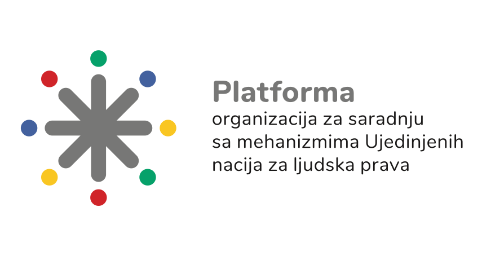 Алтернативни извештај за 71. седницу Комитета за економска, социјална и културна праваПреглед Трећег периодичног извештаја Србијеприпремили Платформа организација за сарадњу са механизмима УН за људска права, Радна група за економска, социјална и културна праваБеоград, 14. јануар 2022.Платформа организација за сарадњу са механизмима УН за људска права – Радна група за економска, социјална и културна права доставља Алтернативни извештај за 71. седницу (14. фебруар 2022. – 4. март 2022.) Комитета за економска, социјална и културна права за разматрање Трећег периодичног извештаја Републике Србије. Извештај су припремиле чланице Платформе организација за сарадњу са механизмима УН за људска права – Радне групе за економска, социјална и културна права. За више информација о раду Платформе посетите: https://platforma.org.rs/ ОПШТЕ ИНФОРМАЦИЈЕСП 3 Обавестите Комитет о томе како држава уговорница гарантује независност Канцеларије омбудсмана, као и о стварном утицају рада омбудсмана на поштовање права из Пакта, укључујући податке о законодавним иницијативама, активностима праћења и интервенцијама у име жртве кршења права из Пакта.У складу са препорукама Комитета из Закључних запажања о другом периодичном извештају Србије, држава је усвојила нови Закон о Заштитнику грађана 2021. године. По први пут, законом се изричито предвиђа законско овлашћење Заштитника грађана (Омбудсмана) за интеракцију са системом међународних људских права и организацијама цивилног друштва. Недостатак експлицитног овлашћења није утицао на обим и квалитет сарадње Омбудсмана са организацијама цивилног друштва у прошлости. Међутим, велики пад у овој сарадњи је забележен од избора новог Омбудсмана 2017. године, након чега је већина организација напустила Национални механизам за превенцију. Такође је констатовано да један број искусних чланова особља напушта канцеларију Омбудсмана.Гаранције буџетске независности су додате у члан 44. новог закона, којим се дозвољава смањење годишњег буџета Омбудсмана само ако се смањење односи и на друге буџетске кориснике. Из текста није јасно да ли та смањења морају да буду једнака или не. Запошљавање особља је и даље регулисано Законом о државним службеницима чиме се ограничава приступ институције добром и искусном особљу. То се огледа у немогућности Омбудсмана да попуни упражњена радна места, што је забележено у Трећем периодичном извештају који је поднела Србија.Остала питања које је изнео Комитет и даље остају проблем у закону и пракси. Ставови и мишљења Омбудсмана често су игнорисани приликом доношења закона или формулисања политика и програма. То се односи и на његова законска овлашћења приликом предлагања закона непосредно Скупштини и при покретању поступка оцене уставности закона пред Уставним судом.Активности Омбудсмана у области социо-економских права су ограничене упркос чињеници да се највећи број притужби грађана које је институција примила односи на ова права. Такође, Омбудсман није учествовао у расправи о ратификацији Опционог протокола уз Пакт, који би грађанима омогућио директан приступ Комитету. Уочен је пораст броја доприноса Омбудсмана у законодавном процесу у 2019. и 2020. години у вези са доношењем закона из области социо-економских права. Међутим, квалитет ових доприноса је и даље слаб, јер нису успели да реше нека од кључних питања у најважнијим законима из ове области: А) дискриминаторни ефекти одредаба Закона о финансијској подршци породици са децом којима се условљава пружање подршке на основу образовног и вакциналног статуса деце што несразмерно погађа Роме, и ниске горње границе социјалне помоћи, због чега многе социјално угрожене породице са децом остају без подршке која им је потребна, Б) нацрт Закона о социјалној заштити који је повучен након протеста организација цивилног друштва, В) Закон о социјалним картама који је усвојен да би се спречиле преваре у вези са социјалном помоћи, али којим се крше права приватности описана у Закону о заштити података о личности. ОРГАНИЗАЦИЈЕ ПОДНОСИОЦИ ПОЗИВАЈУ КОМИТЕТ ДА ДРЖАВИ ПРЕПОРУЧИ ДАојача независност и надлежност канцеларије Омбудсмана у области социо-економских права.ПИТАЊА У ВЕЗИ СА ОПШТИМ ОДРЕДБАМА ПАКТА (ЧЛ. 1-5)Недискриминација (члан 2. став 2)РОМИИскључивање Рома без личне карте и пребивалишта из новчане помоћи ради ублажавања последица пандемијеРоми без личне карте и пребивалишта искључени су из новчане помоћи од 100 € 2020. године и 80 € 2021. године – државних мера уведених за ублажавање последица пандемије COVID-19, на које су имали право сви пунолетни држављани Србије са личном картом и пријављеним пребивалиштем. Међутим, лица која немају личну карту и пријављено пребивалиште (а то су скоро искључиво Роми) нису имала право на овај вид помоћи. Ове мере су међу најочигледнијим примерима искључивања угрожених Рома из мера које имају за циљ ублажавање економских последица пандемије COVID-19. Поред тога, овом новчаном помоћи није сагледан положај породица са децом, јер је било предвиђено да само пунолетна лица добију подршку. Из тог разлога породице са децом, а посебно породице са више деце су добииле сразмерно мању финансијску подршку. Повереница за заштиту равноправности је указала и на то да је захтев који се односио на пријаву пребивалишта и личну карту за приступ мерама подршке највише погодио Роме и препоручила је надлежном Министарству финансија да та лица укључи у мере подршке, било изменом одговарајућег прописа или доношењем новог прописа. Међутим, Министарство финансија је игнорисало препоруку и није предузело кораке да се Роми без личне карте и пријаве пребивалишта укључе у мере за ублажавање последица пандемије. У међувремену је измењен закон којим се регулише ова врста помоћи а којим се предвиђа додатна новчана помоћ од 20 €, али су задржани исти услови у вези са пријавом пребивалишта и личном картом – што још једном потврђује дискриминаторски став према Ромима без докумената. Иако је очигледно да је препорука Поверенице занемарена, Роми који су искључени из приступа помоћи, како је описано, такође нису у могућности да добију заштиту од дискриминације. На пример, једна од организација Платформе (Иницијатива А 11) поднела је притужбу Повереници за заштиту равноправности у име Ромкиње чије је рођење недавно уписано и којој је потврђено српско држављанство, а која није могла да пријави пребивалиште више од седам месеци. Због тога она нема личну карту и није у могућности да добије новчану помоћ за ублажавање последица пандемије. Повереница је њену притужбу одбацила јер су дискриминаторни услови у погледу пребивалишта и личне карте прописани законом.Треба подсетити да захтевање докумената (као што су извод из матичне књиге рођених, лична карта или пребивалиште) за приступ одређеним правима може да дискриминише етничке мањине које не поседују такве документе или су им такви документи ускраћени. Осим тога, искључивање Рома без докумената из могућности добијања ове врсте помоћи је у основи у супротности са препорукама међународних организација и уговорних тела за људска права, укључујући и оне од Комитета за економска, социјална и културна права у вези са одговором на епидемију, што указује на то да потребе маргинализованих група треба да буду приоритет у одговору на епидемију и расподели ресурса. Напротив, Србија је издвојила значајна средства за исплату новчане помоћи свим пунолетним грађанима (са важећим личним картама), од којих многи сигурно нису у стању угрожености. Супротно принципу социјалне правде, Роми без личне карте и пребивалишта, који су најмаргинализованији и немају приступ другим врстама помоћи јер немају лична документа, нису могли да добију ову помоћ.ОРГАНИЗАЦИЈЕ ПОДНОСИОЦИ ПОЗИВАЈУ КОМИТЕТ ДА ДРЖАВИ ПРЕПОРУЧИ ДАобезбеди приступ финансијској помоћи грађанима који нису били у могућности да добију новчану помоћ од 100 € и 80 € (30+30+20) за ублажавање последица пандемије због непоседовања личне карте и непријављеног пребивалишта;укључи Роме без докумената и друге угрожене грађане у будуће мере за ублажавање пандемије.СП 9 Доставите више детаља о предузетим и предвиђеним корацима како би се Ромима са Косова који живе у неформалним насељима омогућило да се преселе у регуларан и адекватан смештај и да региструју законску адресу на којој стварно бораве. У Одговору на Списак питања Републике Србије наводи се да је у периоду од јануара 2018. до 31. децембра 2019. Министарство унутрашњих послова утврдило пребивалиште на адреси надлежних центара за социјални рад (у даљем тексту: ЦСР) за 853 лица, углавном за припаднике Рома који живе у неформалним насељима. Овај поднесак има за циљ да пружи додатни увид у број Рома без пребивалишта и процедуру коју треба да заврше да би пријавили пребивалиште у месту у којем стварно бораве.Пријава пребивалишта је и даље међу главним препрекама за процену социјалних права за угрожене Роме, посебно за Роме са Косова и Роме који живе у неформалним насељима. Према Анкети UNHCR-а из 2020. године о лицима у ризику од апатридије међу Ромима у Србији, број лица без пријављеног пребивалишта или боравишта сада је већи него што је био 2010. и 2015. године. Тренутно се број Рома без пријављеног пребивалишта или боравишта процењује на 2.027. Роми без пријављеног пребивалишта ову чињеницу углавном приписују становању у (нелегализованим) објектима у којима не може да се пријави пребивалиште.Усвајање Закона о пребивалишту и боравишту грађана 2011. године био је најзначајнији корак у омогућавању пријаве пребивалишта за угрожене Роме. Овим законом је уведена могућност одређивања пребивалишта на адреси ЦСР за Роме из неформалних насеља и друге грађане који на други начин не могу да пријаве пребивалиште. Међутим, проблеми се и даље често јављају у овим процедурама. Такође, у пракси, лицима која су већ пријавила пребивалиште у местима која су напустила пре много година или чак деценија, ускраћује се заснивање пребивалишта на адреси ЦСР, уз образложење да је ова опција намењена лицима која уопште немају пријављено пребивалиште. Роми са Косова су посебно погођени овом праксом. Ако живе у неформалним насељима, често су спречени да пријаве пребивалиште у месту где стварно живе. То утиче на њихов приступ већини социјалних права и услуга. Други проблем је дуготрајност поступака за утврђивање пребивалишта на адреси ЦСР као и арбитрарно одбијање захтева за пријаву пребивалишта. Роми са Косова се најчешће одбијају јер се прописом који се примењује предвиђају додатне безбедносне и друге провере за лица са Косова приликом пријаве пребивалишта.  Као резултат тога, лица са Косова суочавају се са додатним препрекама приликом пријаве пребивалишта, а саме процедуре трају дуже. Такође, захтеви за пријаву пребивалишта често се одбијају на основу тога што се не може доказати да подносилац захтева намерава да стално живи у месту где жели да пријави пребивалиште. Понекад се чињеница да подносилац захтева нема намеру да стално живи у месту где жели да пријави пребивалиште објашњава чињеницом да подносилац захтева нема стални радни однос нити непокретност на своје име.Везивање пријаве пребивалишта грађана Републике Србије за стални радни однос или власништво над непокретношћу у месту пребивалишта нема основа у Закону о пребивалишту и боравишту грађана. Посебно, имајући у виду високу стопу незапослености међу Ромима и њихово сиромаштво, везивање пријаве пребивалишта за стални радни однос и власништво над непокретностима значи ускраћивање пријаве пребивалишта, што додатно отежава или онемогућава приступ већини економских и социјалних права. Ово је такође у супротности са одредбама члана 2. став 2. Пакта. Незаконита пракса полицијских станица ствара још једну препреку у процедурама пријаве пребивалишта за Роме са Косова који никада нису пријавили пребивалиште и добили личну карту. Полицијске станице у областима у којима живе захтевају од њих да пријаве пребивалиште у месту рођења на Косову да би могли да добију своју прву личну карту, иако тамо не живе, не намеравају да се врате и, пре свега, немају неопходан доказ о пријави пребивалишта у месту рођења. Изнад свега, потребна им је пријава пребивалишта у стварном месту боравка да би имали приступ правима и услугама.Друга препрека је арбитрарно одбијање центара за социјални рад да дају дозволу за пријаву пребивалишта на њиховој адреси лицу које није у могућности да на други начин пријави пребивалиште. Полицијска станица неће наставити поступак за утврђивање пребивалишта док центар за социјални рад не да сагласност за пријаву пребивалишта на адреси центра за социјални рад. Ако центар за социјални рад одбије да да сагласност, Министарство унутрашњих послова одбија захтев за пријаву пребивалишта без даљег испитивања да ли је захтев био основан и да ли је одбијање давања сагласности за пријаву пребивалишта на адреси центра за социјални рад било неоправдано.Због незаконите праксе надлежних полицијских станица, лица са Косова наилазе на потешкоће чак и када покушају да пријаве пребивалиште на адреси сопствене (легализоване) куће, која испуњава све услове за пријаву пребивалишта. Чак се и интерно расељени Роми, који су коначно успели да реше своје стамбене проблеме захваљујући донаторским средствима, и даље суочавају са проблемима као што су одбијени захтеви за пријаву сталног пребивалишта и дуготрајне процедуре.Треба подсетити да је за приступ правима у Србији потребан доказ о пребивалишту и да механизам пребивалишта у Србији и проблеми са којима се суочавају сиромашни људи, Роми и интерно расељена лица не само да ометају остваривање низа људских права, већ, према речима специјалног известиоца за адекватно становање као компоненте права на адекватан животни стандард и права недискриминације у овом контексту, такође повећавају социјалну искљученост, стигматизацију и дискриминацију.Интерно расељена лица, укључујући и интерно расељене Роме, могу да остваре нека права у месту где имају пријављено боравиште, као што су право на здравствено осигурање и неке накнаде из области социјалне заштите. Међутим, пријава боравишта захтева правни основ за становање. Интерно расељена лица из неформалних насеља и неформалних колективних прихватилишта која живе без правног основа о становању су у посебно неповољном положају јер нису у могућности ни да пријаве боравиште и сходно томе остваре права из Пакта у месту свог стварног боравка.ОРГАНИЗАЦИЈЕ ПОДНОСИОЦИ ПОЗИВАЈУ КОМИТЕТ ДА ДРЖАВИ ПРЕПОРУЧИ ДАпредузме додатне кораке како би се угроженим Ромима из неформалних насеља омогућило да пријаве пребивалиште у свом стварном месту боравка; прошири могућност успостављања пребивалишта на адреси центра за социјални рад за Роме са Косова који желе да промене пријаву пребивалишта и пријаве пребивалиште у свом стварном месту боравка; обезбеди (укључујући кроз обуку полицијских службеника који спроводе процедуру пријаве пребивалишта, путем писаних упутстава или на други одговарајући начин) да непостојање запослења, непостојање власништва над непокретностима или језичке баријере не ометају приступ пријави пребивалишта за угрожене Роме који су држављани Србије; обезбеди да се благовремено спроведу процедуре за утврђивање пребивалишта/боравишта, посебно у случајевима трудница и мале деце; омогући приступ социјалним правима и здравственој заштити у месту уобичајеног боравишта интерно расељеним лицима и интерно расељеним Ромима који нису у могућности да пријаве пребивалиште у свом стварном месту боравка; размотри могућност одређивања боравишта за интерно расељена лица која не могу да пријаве боравиште јер живе у неформалним насељима, неформалним колективним прихватилиштима или нелегализованим објектима. ИЗБЕГЛИЦЕ, ТРАЖИОЦИ АЗИЛА, МИГРАНТИ, ПОВРАТНИЦИ И ИНТЕРНО РАСЕЉЕНА ЛИЦАДискриминацијаПовереница за заштиту равноправности је констатовала да је неколико банака директно дискриминисало избеглице и тражиоце азила из Ирана одбијајући да им отворе банковне рачуне Те банке су извршиле негативну генерализацију ових људи искључиво на основу њихове националности и земље рођења, а притом нису процениле да ли испуњавају услове за отварање банковних рачуна. Мишљења Поверенице упозоравају банке на потребу да поступају у складу са законом и правично, без давања бланкетних и дискриминаторних оцена о припадницима одређених група, као што су избеглице и тражиоци азила. У складу са Законом о азилу и привременој заштити (ЗАПЗ) странцима који имају право на азил пружа се помоћ у смештају. Процес је детаљније регулисан Уредбом о смештају. Међутим, у пракси се избеглицама пружа искључиво новчана помоћ јер Комесаријат за избеглице и миграције не располаже привременим смештајем. Додељује се идентичан износ помоћи избеглицама самцима и онима који живе заједно са својим породицама. Он најчешће није довољан за плаћање станарине и рачуна за комуналије, посебно у градовима и у случајевима већих породица.СП 12 Појасните мере предузете за омогућавање приступа процедурама натурализације и процедурама за пријаву рођења и пребивалишта избеглица, тражилаца азила, миграната, повратника и интерно расељених лица.Према ЗАПЗ-у лицу које је стекло статус избеглице, на лични захтев, може се издати српска путна исправа. У пракси ово право није доступно. Министар унутрашњих послова (МУП) још увек није усвојио подзаконски акт којим се уређује формат путне исправе за избеглице иако је прошло 13 година од када је Србија успоставила систем азила. Поред тога, Србија није дала држављанство ниједном странцу коме је дала азил. МУП би требало да иницира, а Влада да предложи измене Закона о држављанству и Закона о странцима којима би се омогућило стицање држављанства Србије странцима који имају статус према ЗАПЗ-у. Закон о држављанству би овим лицима требало да омогући и могућност стицања држављанства Србије по повољнијим условима. ОРГАНИЗАЦИЈЕ ПОДНОСИОЦИ ПОЗИВАЈУ КОМИТЕТ ДА ДРЖАВИ ПРЕПОРУЧИ ДАомогући приступ путним исправама и натурализацији за избеглице у Србији; предузме кораке у борби против дискриминације избеглица, тражилаца азила и миграната и омогући њихову интеграцију, укључујући могућност да отворе банковне рачуне и имају приступ јавним услугама без дискриминације; измени Уредбу о смештају како би се обезбедило да износ финансијске помоћи за стамбено збрињавање избеглица одражава величину њихових породица; дефинише учешће у програмима интеграције као услов за остваривање права на смештај.СП 15 Објасните како држава уговорница планира да повећа учешће незапослених лица на тржишту рада, посебно незапослених жена, миграната у нерегуларним ситуацијама, привремених становника, жртава трговине људима, Рома (посебно Ромкиња), младих и особа са инвалидитетом (посебно жена са инвалидитетом).Република Србија је дуги низ година препозната као земља порекла, транзита и крајњег одредишта жртава трговине људима, а сваке године се идентификује неколико десетина жртава трговине људима. У 2019. и 2020. години надлежни Центар за заштиту жртава трговине људима идентификовао је 39 и 57 жртава трговине људима. У обе године доминирале су жртве сексуалне експлоатације – 23 у 2019. и 21 у 2020.. Међутим, претпоставља се да је стварни број жртава трговине људима у ствари знатно већи, те да је пријављен само мали број сумњи на трговину људима.Да би добили помоћ да се опораве од преживеле експлоатације и да би избегли поновну трговину људима, важно је да се жртвама трговине пружи свеобухватна и дугорочна подршка. У оквиру овог дугорочног процеса опоравка, жртвама такође мора да се обезбеди економско оснаживање како би могле да постану економски независне и да се у потпуности (ре)интегришу у заједницу. То је посебно важно за жене жртве сексуалне експлоатације, које често потичу из сиромашног и насилног породичног окружења, које живе у сиромаштву и стога постају лаке мете трговаца људима. Осим активности спонзорисаних од стране донатора и програма подршке које пружају организације цивилног друштва, као што су програми једне од организација Платформе (НВО Атина), држава нема успостављен свеобухватан програм подршке који има за циљ дугорочну и одрживу социјалну инклузију жена жртава трговине људима. Међутим, програм економског оснаживања НВО Атина је и даље услуга вођена донаторима, а не стална могућност за жртве. Пружање ове услуге додатно отежава и непостојање закона о социјалном предузетништву у Србији. То значи да не постоји стратешка подршка или законска олакшица за женско предузетништво и економске иницијативе жена које би могле позитивно да утичу на запошљавање жена које су преживеле трговину људима, или да их подстакну да започну сопствени посао. И поред вишегодишњих најава, и неких формалних потеза, држава није успела да донесе овакав закон и омогући социјално предузетништво у Србији.У међувремену, држава је предузела неке формалне кораке да омогући запошљавање жртава трговине људима. Тако је почетком 2017. године Потписан Протокол о сарадњи између Центра за заштиту жртава трговине људима и Националне службе за запошљавање, према којем су жртве трговине људима препознате као теже запошљиве категорије становништва, и којим је обезбеђена међусобна подршка током активности које се предузимају на подстицању запошљавања жртава трговине људима. Међутим, нема података о томе да ли је и колико жртава трговине људима од тада запослено преко Националне службе за запошљавање, нити да ли су израђени програми подршке који би се односили на стручно оспособљавање или преквалификацију ове групе. Штавише, иако је Стратегијом за превенцију и сузбијање трговине људима, посебно женама и децом и заштиту жртава 2017-2022 предвиђено да се подршка жртвама унапреди кроз приступ дугорочним и одрживим програмима социјалне инклузије за жртве трговине људима, није било активности у пратећим акционим плановима који су се односили на дугорочно економско оснаживање или запошљавање жртава трговине људима. То значи да је ово питање пропустило стратешки одговор државе и да није препознато као приоритет када је у питању подршка жртвама трговине људима.Пандемија COVID-19 донела је бројне изазове у овој области и открила да успостављен систем заштите и подршке жртвама трговине људима у кризним ситуацијама готово да и не постоји. Људи који су преживели трговину људима, који су раније били запослени, међу првима су изгубили посао у пандемији, што је ову рањиву групу учинило још рањивијом и повећало притисак на организације цивилног друштва да пруже подршку. Додатно оптерећење је настало и укидањем појединих услуга за жртве трговине људима, на пример, у августу 2020. године затворено је државно склониште за хитне случајеве за жртве трговине људима, па су сви корисници који су тамо били смештени упућени у безбедна склоништа НВО Атина. Процене говоре да су у Србији државне институције у области заштите жртава трговине људима успеле да одговоре на само 30% потреба жртава трговине људима током пандемије COVID-19 у 2020. години, док су преосталих 70% покривале организације цивилног друштва.Још једну осетљиву групу, тешко запошљиву у Србији, чине избеглице, мигранти и тражиоци азила. Најугроженије међу њима су жене, жртве насиља и експлоатације. Проблем је у томе што је право на рад повезано са поступком азила и што је рок за остваривање овог права предугачак. Лица која траже азил могу да поднесу захтев за личну радну дозволу девет месеци након подношења захтева за азил. Накнаде за радне дозволе су и даље високе (укупно 130 €) и обично ове категорије странаца немају потребан износ новца за овај трошак. Затим, поступак азила одређује и колико дуго ће дозвола важити – ако је лицу дато право на азил, оно остварује и право на радну дозволу на пет година; лица са одобреном супсидијарном заштитом на период од годину дана, а лица која су само изразила намеру да затраже азил могу имати радну дозволу до шест месеци. Особе којима је одобрено боравиште из хуманитарних разлога још увек немају право (у угрожене категорије спадају на пример лица која су добила азил или жртве трговине људима) на радну дозволу. ОРГАНИЗАЦИЈЕ ПОДНОСИОЦИ ПОЗИВАЈУ КОМИТЕТ ДА ДРЖАВИ ПРЕПОРУЧИ ДАомогући и убрза интеграцију избеглица и тражилаца азила на тржиште рада и пружи им системску подршку у проналажењу посла и стицању вештина и знања за унапређење њихове конкурентности на тржишту рада; уреди запошљавање угрожених лица којима је одобрено боравиште из хуманитарних разлога; уведе посебне и ефикасне мере за запошљавање жена миграната и жена жртава трговине људима и обезбеди подстицаје за послодавце;измени ЗАПЗ и Закон о запошљавању странаца како би се аутоматски признало право на рад лицима која имају право на азил, без потребе добијања личне радне дозволе.ПИТАЊА У ВЕЗИ СА ПОСЕБНИМ ОДРЕДБАМА ПАКТА (ЧЛ. 6-15)СП 19 Доставите најновије информације о примени новог Закона о социјалној заштити и Програму економских реформи за период 2019–2021. и објасните како они доприносе смањењу броја људи који су у ризику да живе у сиромаштву. Такође, објасните у којој мери се накнаде социјалног осигурања према новом закону обрачунавају на начин да се обезбеди да корисници у осетљивим ситуацијама уживају право на адекватан животни стандард и друга права према Пакту. Доставите и податке о броју прималаца који су морали да обављају неплаћени рад како би задржали социјална давања. Наведите да ли је повећање наведено у државном извештају (E/C.12/SRB/3, ст. 201) надокнадило смањење пензија од 2014. године.Очигледно недовољан ниво социјалних давања и прекиди и смањења у давању накнадаИзнос новчане социјалне помоћи у Србији није довољан за покривање основних трошкова као што су кирија за социјално становање и рачуни за комуналије, јер износи отприлике 9.115 динара (77,50 €). Европски комитет за социјална права саопштио је да је висина социјалне помоћи на коју имају право социјално угрожена лица у Србији очигледно недовољна и не прелази границу сиромаштва. У пракси се овај износ додатно умањује за (фиктивни) износ „пропуштене зараде”, кроз узимање у обзир прихода за који ЦCР сматра да је неко лице могло да заради, иако у ствари није. За радно способна лица из породица у којима је већина чланова породице способна за рад, стварни месечни износ накнаде износи 58 € с обзиром на то да се накнада исплаћује за девет месеци годишње.Србија је тренутно у процесу измене Закона о социјалној заштити. Међутим, држава игнорише налазе Комитета за економска, социјална и културна права и Комитета за социјална права Савета Европе јер последњом верзијом Нацрта закона о изменама и допунама Закона о социјалној заштити није укинут прекид примања новчане социјалне помоћи нити смањење социјалних давања за износ (замишљене) изгубљене зараде, нити је повећан износ новчане социјалне помоћи. Настављајући са прекидима социјалних давања и умањењима већ недовољних социјалних давања, држава наставља да поступа супротно својој обавези према члану 9. и препоруци Комитета да се обуставе сви неоправдани прекиди у расподели накнада из социјалног осигурања. Поред тога, Србија је усвојила Закон о социјалним картама којим је предвиђен „јединствени регистар података о појединцима и повезаним лицима, података о социоекономском статусу лица и повезаних лица, података о врсти права и услуга социјалне заштите које лице користи или је користило”. Овим законом се од ЦСР и других институција у систему социјалне заштите тражи да прикупе и обраде више од 140 личних података једног корисника новчане социјалне помоћи. Овим законом предвиђена је обрада великог броја личних података о примаоцима социјалне помоћи и лицима која се пријављују за ову помоћ, који се не могу сматрати сразмерним и законитим. Поред тога, Закон о социјалноим картама није у складу са одредбама Закона о социјалној заштити и Закона о заштити података, а чланом 17. Закона прописана је аутоматска обрада података, без транспарентних критеријума за такву обраду података. Неплаћени рад корисника социјалне помоћиОд октобра 2014. до јуна 2018. најмање 9.436 прималаца новчане социјалне помоћи морало је да обавља неплаћени рад како би задржали социјална давања у складу са Уредбом о мерама социјалне укључености корисника новчане помоћи. Уредбом је, између осталог, прописано да центри за социјални рад могу распоредити примаоце новчане помоћи који су способни за рад нa друштвени рад, односно рад у локалним заједницама. Они који одбију ову врсту ангажмана могу изгубити финансијску помоћ на коју имају право или она може бити смањена. Овај подзаконски акт је у супротности са обавезама државе према члану 9. Пакта. У 2014. години поднете су најмање три иницијативе за оцену уставности и законитости Уредбе. Такође, Омбудсман је поднео предлог за оцену уставности овог подзаконског акта. Иако је прошло више од седам година, Уставни суд још није донео одлуку поводом наведених иницијатива и предлога за оцену уставности.Смањење пензија без надокнадеСмањење пензија, које је уведено Законом о привременом уређивању начина исплате пензија и које је трајало од 2014. до 2018. године, погодило је око 40% пензионера. Упркос чињеници да су ове пензије накнаде из доприноса и да је право на ову накнаду повезано са уплатом доприноса које су пензионери уплаћивали током свог радног стажа, механизам надокнаде није успостављен. Смањења пензија су уведена ex lege, аутоматски, без доношења појединачних одлука које су предмет судског или административног преиспитивања. Дакле, пензионерима је ускраћено право на правни лек, што је у супротности са захтевом да повлачење, смањење или суспензија накнада треба да буде предмет одговарајућег поступка и обавезе да се обезбеди приступ делотворним судским или другим одговарајућим правним лековима и адекватна репарација.Право на социјално осигурање обухвата право да се не подлеже произвољним и неразумним ограничењима обухвата постојећег социјалног осигурања. Чињеница да је смањење пензија у Србији трајало четири године, без периодичних приспитивања на основу којих би се утврдило да ли су смањења (још увек) оправдана, неопходна и сразмерна, наводи на закључак да су ова ограничења била произвољна и неразумна.Што се тиче повећања пензија које се помиње у државном извештају, важно је напоменути да то повећање није надокнада за смањење пензија које се примењивало на пензије од 2014. до 2018. године, јер су повећања била незнатна у поређењу са претходним смањењем пензија.ОРГАНИЗАЦИЈЕ ПОДНОСИОЦИ ПОЗИВАЈУ КОМИТЕТ ДА ДРЖАВИ ПРЕПОРУЧИ ДАукине неоправдане прекиде у примању новчане социјалне помоћи и концепт „пропуштене зараде” који онемогућава социјално угроженим лицима да задовоље своје основне потребе и може довести до ускраћивања средстава за живот дотичних лица; повећа накнаде социјалне помоћи на ниво који омогућава минимално прихватљив животни стандард; обезбеди да се од корисника социјалне помоћи не захтева да обављају неплаћени рад како би задржали своја социјална права и да „мере социјалне инклузије” не доводе до повлачења или смањења социјалних права; укључи организације цивилног друштва и друге заинтересоване стране у израду нацрта измена и допуна Закона о социјалној заштити; изложи план за адекватну надокнаду за смањење пензија између 2014. и 2018. године.СП 20 Доставите информације о корацима које је држава предузела за измену Закона о финансијској подршци породици са децом како би: обезбедили да породице са децом са сметњама у развоју имају користи од својих социјалних права (родитељско одсуство и додатак за негу детета).У мају 2021. године Уставни суд је донео пресуду да је неколико одредаба Закона о финансијској подршци породици са децом (у даљем тексту: ЗФППД) неуставно, укључујући и одредбу којом је прописано да се право на накнаду зараде због одсуства са рада (за родитељско одсуство) не може остварити за дете које има право на додатак за негу и помоћ другог лица, чиме су родитељи деце са сметњама у развоју стављени у гори положај и приморани да бирају између ова два социјална права. Поменуте одлуке Уставног суда довеле су до нових измена и допуна ЗФППД. Као један од резултата ових измена, избрисане су неуставне одредбе које су приморавале родитеље деце са сметњама у развоју да бирају између накнаде зараде и додатка за негу детета, што је позитиван корак.Два надлежна министарства издала су упутства центрима за социјални рад и јединицама локалне самоуправе у вези са преиспитивањем појединачних одлука на основу одредаба које су проглашене неуставним, укључујући и одлуке којима је родитељима деце са сметњама у развоју онемогућено да заједно са додатком за негу детета остваре своје право на накнаду зараде. Међутим, право на накнаду нису имали родитељи који се, с обзиром на неуставне одредбе важећег закона, нису пријавили за обе врсте давања. Већина родитеља се није пријавила за обе врсте помоћи јер су знали да неће добити обе врсте накнаде због тада важећих одредби ЗФППД-а које су касније проглашене неуставним. Као резултат, многе породице са децом не могу да траже своје право на надокнаду упркос чињеници да су одредбе ЗФППД-а, које су им онемогућавале да користе своја социјална права, проглашене неуставним.ОРГАНИЗАЦИЈЕ ПОДНОСИОЦИ ПРЕПОРУЧУЈУ ДРЖАВИ ДАуведе могућност надокнаде (са новим роком) за родитеље деце са сметњама у развоју који се због неуставних одредби Закона о финансијској подршци породици са децом нису пријавили за накнаду зараде и накнаду за помоћ и негу другог лица док су те одредбе биле на снази, па стога нису могли да добију надокнаду ни након што су те одредбе закона проглашене неуставним.СП 20 Доставите информације о мерама које је држава предузела за измену Закона о финансијској подршци породици са децом у циљу: (б) повећања приступа услугама социјалне заштите за ромску популацију. Ниједна одредба Закона о финансијској подршци породици са децом нема за циљ да повећа обухват ромске деце социјалним давањима или накнадама намењеним породицама са децом. Напротив, услови за родитељске и дечије додатке искључују многу угрожену ромску децу из њиховог приступа овим давањима. Ово се посебно односи на члан 25. ЗФППД-а. ЗФППД је измењен по хитном поступку у јуну 2018. године и ступио је на снагу 1. јула 2018. године. Чланом 25. наведеног закона уведени су додатни услови за родитељски додатак, који је предвиђао да деца морају бити у потпуности и благовремено вакцинисана и да редовно похађају основну школу и обавезно предшколско васпитање и образовање. Ако најмање једно дете не похађа припремни предшколски програм или није уредно вакцинисано, не може се остварити право на родитељски додатак ни за једно дете из те породице. Иако су испрва услови у вези са имунизацијом и похађањем предшколског васпитања и образовања неутрални, они имају несразмеран утицај на угрожену ромску децу.ЗФППД је поново измењен 2021. године, укључујући мање измене у члану 25., али ове измене нису довеле до побољшања у погледу испуњавања услова ромске деце за родитељски додатак, нити оне могу да (нити им је намена) да повећају приступ давањима за ромску децу. Стога, када је ЗФППД измењен, одредбе којима су дискриминисана ромска деца задржане су уз мање измене које нису ни на који начин побољшале њихов положај.У Извештају Европске комисије за Србију за 2019. годину се истичу дискриминаторске одредбе ЗФППД-а: „Нове одредбе Закона о финансијској подршци породици са децом садрже услов да право на родитељски додатак зависи од вакцинације деце. Међутим, само 12,7% ромске деце примило је све препоручене вакцине, у поређењу са 70,5% неромске деце у земљи” (наглашено).Недавни подаци такође потврђују постојање јаза између ромске и неромске деце у покривености имунизацијом, као и у похађању школског и предшколског васпитања и образовања. Тако, регионално истраживање UNDP-а о Ромима показује да отприлике једно од шест маргинализоване ромске деце школског узраста још увек не учествује у образовном систему. Исто истраживање показује да је стопа завршетка обавезног образовања међу ромским девојчицама само 57%, у поређењу са 93% међу неромским девојчицама и 95% међу неромским дечацима. Према подацима УНИЦЕФ-а и Републичког завода за статистику за 2019. годину, проценат ромске деце уписане у школу у раном детињству је само 7% у поређењу са 61% у општој популацији. Стопа завршене основне школе међу децом која живе у ромским насељима износи 64%. Стопе похађања школе деце из ромских насеља су ниже у односу на национални просек на сва три нивоа, посебно на нивоу образовања у раном детињству (7%). Стопе завршетка основног и средњег образовања у општој популацији су високе, док су ове стопе знатно ниже за децу која долазе из ромских насеља. Међу децом у општој популацији, стопа похађања припремног предшколског програма је 97 %, у поређењу са 76 % у ромским насељима. Обухват имунизацијом је такође нижи међу ромском децом. Према подацима УНИЦЕФ-а и Републичког завода за статистику за 2019. годину, само око једне трећине (35%) ромске деце примило је све вакцине на време, у поређењу са 69% деце у општој популацији која су на време примила све вакцине. Подаци о похађању школског и предшколског васпитања и образовања и покривености имунизацијом међу ромском и неромском децом јасно указују на то да услови за родитељски додатак имају различит утицај на ромску децу.Ромска деца која остају ван образовног система и која нису обухваћена имунизацијом су, без сумње, једна од најмаргинализованијих група у Србији. Уместо повећања напора да се промовише недискриминаторни приступ могућностима и услугама у свим областима за Роме и да се обезбеди делотворна инклузија ромске деце, неправедним одредбама ЗФППД-а она се доводе у још гору ситуацију и повећава се јаз између ромске и неромске деце.Релевантно је напоменути да су члан 25. ЗФППД-а и његови услови за родитељски додатак у директној супротности са препоруком Комитета за људска права приликом разматрања трећег периодичног извештаја Републике Србије о примени Међународног пакта о грађанским и политичким правима - промовисати једнак приступ правима и услугама у свим областима за припаднике ромске заједнице. Због превеликих разлика у обухвату имунизацијом и образовању међу ромском и неромском децом, услови из члана 25. Закона несразмерно утичу на ромску децу и у суштинској су супротности са наведеном препоруком. Испитујући испуњеност препорука из Закључних запажања у вези са трећим периодичним извештајем Републике Србије, Комитет за људска права је констатовао да Србија, између осталог, није испунила препоруке које се односе на искључивање Рома. Такође, Комитет за људска права је затражио од Србије да у наредном циклусу извештавања пружи конкретне информације о томе како измене Закона о финансијској подршци породици са децом и члан 25. тог закона утичу на ромску заједницу.Ограничавање броја деце која имају право на родитељски и дечији додатак је још један услов који погађа несразмерно најугроженију ромску децу и породице. Породице имају право на примање родитељског и дечјег додатка за највише четворо деце, осим у неколико изузетних случајева. Ово ограничење броја деце која имају право на родитељски и дечији додатак несразмерно погађа најугроженије породице са децом. Наиме, подаци Републичког завода за статистику са последњег пописа из 2011. године показују да у Србији има свега 5.264 породице са преко петоро деце. Од овог броја, чак 1.719 породица у којима су један или оба родитеља изјавили да су Роми. Такође, од овог броја, у 782 породице један или оба родитеља су неписмени, док је 1.024 породице у којима оба родитеља немају школско образовање или су завршила највише три разреда основне школе.Ови увиди у детаљније карактеристике породица са петоро и више деце показују да су најугроженије породице посебно погођене ограниченим бројем деце која могу да примају родитељски и дечији додатак. Поред тога, имајући у виду националну припадност родитеља са петоро и више деце, наведено ограничење потеже питање дискриминације. Наиме, иако Роми чине 2,05 % становништва према попису из 2011. године, њихов удео у породицама са 5 и више деце износи 32,66 %. Пошто број породица са петоро и више деце није велики, укидање овог ограничења не би захтевало велике буџетске издатке. То би пре свега довело до укидања наизглед неутралних норми и ограничења која несразмерно погађају најугроженије ромске породице. Међутим, чак и суочена са овим аргументима, Влада се није позабавила овим питањем током последње две ревизије поменутог закона.(в)	Право на родитељски додатак и законски статус родитеља у држави.Због одлуке Уставног суда, и члана 22. ст. 1. и 9. Закона о финансијској подршци породици са децом (ЗФППД), право на родитељски додатак може да се одобри детету чија је мајка страна држављанка ако је отац детета држављанин Србије (у овом случају захтев за родитељски додатак може да поднесе отац), као и детету рођеном у Србији чија је мајка страна држављанка са дозволом за стални боравак у Србији. Међутим, родитељски додатак се ускраћује детету чија је мајка без држављанства или у ризику од апатридије (укључујући Роме без докумената) или држављанка Србије без личне карте и пријављеног пребивалишта.ОРГАНИЗАЦИЈЕ ПОДНОСИОЦИ ПОЗИВАЈУ КОМИТЕТ ДА ДРЖАВИ ПРЕПОРУЧИ ДАукине услове за родитељски додатак у вези са имунизацијом и похађањем школског и предшколског васпитања и образовања, како би се избегла даља дискриминација и искљученост ромске деце; укине ограничење броја деце која имају право на дечији и родитељски додатак којим се ускраћују ова права најугроженијим породицама и деци; додели право на родитељски додатак деци чије су мајке без докумената или држављанке Србије без пребивалишта; укине услове за пребивалиште држављана Србије за родитељски додатак; потврди право на родитељски додатак за свако дете рођено у Србији чија је мајка без држављанства, без докумената или држављанка Србије без пребивалишта.СП 25	Доставите информације о предузетим и предвиђеним мерама за гарантовање универзалног здравственог осигурања и несметаног приступа здравственој заштити и сродним услугама, посебно за Роме, избеглице, тражиоце азила, мигранте у нерегуларним ситуацијама, интерно расељена лица, лица лишена слободе и пацијенте који болују од карцинома.Роми без докумената немају приступ здравственом осигурању. Непостојање приступа здравственом осигурању посебно озбиљно утиче на Ромкиње и њихов приступ адекватној пренаталној и породичној здравственој заштити. Ромкиње које се порађају без здравственог осигурања добијају високе рачуне и изложене су претњама ради плаћања лечења, т.ј. порођаја у болници без здравственог осигурања. Законом о остваривању права на здравствену заштиту деце, трудница и породиља, донетим још 2013. године, уређује се начин остваривања права на здравствену заштиту деце, жена и породиља којима исправе о здравственом осигурању (здравствене књижице) нису оверене. Међутим, закон игнорише оне жене и децу који уопште нису у могућности да добију здравствено осигурање, као што су Роми без докумената. Једна од организација Платформе (А 11 – Иницијатива за економска и социјална права) наишла је на случајеве Ромкиња (укључујући и једну Ромкињу без докумената) које су добиле болничке рачуне у износу већем од 2.000 € (за порођај у болници) или чак већем од 3.000 € (за хоспитализацију у вези са трудноћом).Положај Ромкиња и деце у области здравствене заштите навео је Комитет за права детета на закључак да су ромске мајке и мала деца „посебно рањиви и да и даље имају ограничен приступ адекватној здравственој заштити за мајке и општој здравственој заштити, што резултира високим стопама смртности (...)”. Овај Комитет је даље препоручио држави да „појача напоре да приступ адекватној здравственој заштити, укључујући пренаталну негу за труднице без здравственог осигурања, буде проширен на породице које живе у најрањивијим ситуацијама, посебно на оне које живе у маргинализованим и удаљеним подручјима”. Подаци које је Заштитник грађана прикупио за потребе Посебног извештаја Заштитника грађана о репродуктивном здрављу Ромкиња такође показују да и даље има случајева Рома без докумената и случајева у којима Роми не могу да пријаве пребивалиште на адреси центра за социјални рад, што им представља препреку за приступ здравственој заштити.Извештајни период карактерише борба против корона вируса. Избеглице, тражиоци азила и мигранти имали су прилику да се бесплатно вакцинишу у локалним амбулантама, центрима за азил, прихватним центрима и другим установама за вакцинацију. У пракси, када се једном сместе на приватне адресе, избеглице и тражиоци азила суочени су са проблемима и често су лишени здравствене заштите осим у хитним случајевима. Главни разлог је што Министарство здравља не даје информације на основу којих би се здравствене установе које су у његовој надлежности упознале са правним захтевима у вези са пружањем здравствених услуга избеглицама и тражиоцима азила. Осим тога, у пракси се за ову категорију становништва тешко обезбеђују здравствене књижице. Такође, у извештајном периоду Центру за азил Боговађа није опредељена лекарска ординација, што угрожава приступ здрављу за избеглице, тражиоце азила и мигранте који су тамо смештени.Новим Законом о здравственом осигурању прописује се да се 65% трошкова здравствених услуга даје лицу које не прође обавезни скрининг карцинома ако се болест која је предмет овог скрининга дијагностикује пре почетка следећег циклуса скрининга.. Овом одредбом се финансијски кажњавају они који пропусте превентивни скрининг карцинома и на крају оболе од једног од циљаних карцинома. Биће приморани да покрију до 35% укупне цене лечења. За оне који нису у могућности да плате преосталих 35% трошкова, последица може бити потпуни изостанак здравствене заштите. Изрицањем овако неправедне и несразмерне санкције за пропуштени скрининг, Закон о здравственом осигурању најтеже погађа оне који су најсиромашнији и неспособни да учествују у плаћању трошкова лечења, тј. суштински је у супротности са одредбама става 12(б) и 18. Општег коментара Комитета бр. 14 о праву на највиши могући стандард здравља (члан 12). Наведене одредбе Закона о здравственом осигурању ће диспропорционално утицати на жене, које су обавезне да се подвргну скринингу за сва три карцинома обухваћена обавезним скринингом, у поређењу са мушкарцима који морају да се подвргну скринингу само за једну врсту карцинома.ОРГАНИЗАЦИЈЕ ПОДНОСИОЦИ ПОЗИВАЈУ КОМИТЕТ ДА ДРЖАВИ ПРЕПОРУЧИ ДАпрошири покриће обавезним здравственим осигурањем како би се укључила угрожена деца без докумената и труднице; обезбеди ефикасан приступ здравственом осигурању за избеглице и тражиоце азила, укључујући и оне који бораве ван центара за азил и прихватних центара; омогући приступ здравственом осигурању и здравственој заштити у месту стварног (уобичајеног) пребивалишта за интерно расељена лица која нису у могућности да пријаве (стално или привремено) пребивалиште у месту у коме стварно бораве; укине несразмерне санкције за пропуштене скрининге карцинома који ометају приступ здравственој заштити пацијената са карциномом.ПИТАЊА КОЈА НИСУ НАВЕДЕНА У СПИСКУ ПИТАЊА Положај ЛГБТИ особа у СрбијиСрбија још увек није законски признала истополна партнерства. Процес усвајања релевантног закона покренут је 2021. године, али је заустављен. Недостатак свеобухватног закона којим се уређује ова материја утиче на широк обим социо-економских права ЛГБТИ особа у Србији.У Србији је процес законског признавања пола регулисан законом, али су законски доступне само мушке и женске опције. Извод из матичне књиге рођених може бити законски измењен да би се признала промена и операција за афирмацију пола више није обавезна. Србија је у децембру 2018. године усвојила Правилник о начину издавања и обрасцу потврде надлежне здравствене установе о промени пола. Овим правилником се регулише утврђивање тренутка „промене пола” из члана 45б Закона о матичним књигама, односно која документација је потребна лицу да би законски променило родну ознаку у личним документима. Упркос критикама домаћих и међународних организација цивилног друштва које се боре за права трансродних особа, овим правилником се захтева да особа мора да има медицинску документацију укључујући налаз психијатра, након једногодишњег надзора, и извештај ендокринолога након примењене хормонске терапије да би могла да промени своју законску родну ознаку. Тренутна директива и даље одржава патологизацију и дискриминацију транс особа које не желе или не могу да прођу кроз хормонску терапију и забрањује им приступ правним средствима за промену родне ознаке.. Други се стављају на чекање док не заврше психијатријски надзор и хормонско лечење, а за то време немају одговарајућа лична документа и дискриминисани су у приступу образовању, запошљавању, здравственој заштити, путовању у иностранство, итд.Транс особе у Србији које су подвргнуте хормонској терапији већ су се суочавале са проблемима у остваривању ових права пре измена закона из 2018. године којима се изричито захтевала хормонска терапија као обавезан услов за законско препознавање пола. До подношења овог документа приступ хормонској терапији је и даље ограничен или је потпуно недоступан. Доступан је ограничен број оралних и интрадермалних типова хормонских препарата, али они нису ефикасни у хормонској терапији транс жена. Лекови/хормони за транс жене у облику инјекција, који су ефикасни и који се првенствено користе у хормонској терапији транс особа, нису наведени у Државном регистру. Могу се наћи само у неким приватним апотекама и увозе се. Важно је поменути елементе родне неравноправности у наведеној ситуацији, који погађају углавном транс жене. Оне морају саме да финансирају своје хормоне који су најмање 6 пута скупљи од тестостерона, ако су уопште доступни. Ово питање је покренуо и Омбудсман. Трансродна деца су погођена на различите начине: не могу сама да приступе хормонској терапији пре 18. године; хормонски блокатори су скупи. Поред тога, трошкови хормонског лечења транс особа још нису покривени обавезним здравственим осигурањем, иако се у члану 131. Закона о здравственом осигурању Републике Србије наводи да је најмање 65% медицинских услуга „промене пола из медицинских разлога” покривено средствима обавезног здравственог осигурања Републике Србије. Ова законска одредба још увек не обухвата хормонско и друго лечење.У односу на интерсексуалне особе, велики проблем представљају одредбе Закона о матичним књигама, којим је прописано да се чињеница рођења детета мора пријавити у року од 15 дана од дана рођења детета. С обзиром да се пол детета обавезно уписује у матичну књигу рођених, у случају интерсексуалног детета ова одредба производи негативне последице. Пошто надлежни орган мора да региструје пол детета, то у пракси доводи до тога да се родитељи детета одлучују на хитне и штетне медицинске захвате. У Републици Србији не постоје одговарајући подзаконски акти који би прецизно регулисали положај интерсексуалних новорођенчади или њихов положај у току развоја и раста. То обухвата медицинске протоколе, али и процедуре надлежних органа управе, који би на адекватан начин регулисали њихов конкретан положај.ОРГАНИЗАЦИЈЕ ПОДНОСИОЦИ ПОЗИВАЈУ КОМИТЕТ ДА ДРЖАВИ ПРЕПОРУЧИ ДАусвоји свеобухватан закон о истополним партнерствима, који ће истополним паровима обезбедити једнака права као и брачним паровима, укључујући једнак приступ правима наследства, породичним правима, социо-економским правима, заједничком усвајању и хранитељству за истополне партнере, као и третман плодности за истополне парове и неудате ЛБТ жене, без додатних и дискриминаторних захтева у поређењу са брачним паровима;у сарадњи са транс и интерсексуалним организацијама цивилног друштва, усвоји свеобухватан закон о законском препознавању рода и усвоји прецизне медицинске и административне протоколе и упутства о положају интерсексуалне новорођенчади, као и о трансродној и интерсексуалној афирмацији здравствене заштите, заснованој на личном самоопредељењу, у складу са међународним стандардима и најбољом праксом и окончањем штетних пракси;Приступ образовању за избеглице, тражиоце азила и мигрантеКада је у питању образовање, лица која су добила азил у Републици Србији су равноправна са држављанима Србије. Проблеми и даље постоје у основним школама, укључујући недостатак припремних часова српског језика, преводилаца и чињеницу да подршка у потпуности зависи од подршке невладиних организација и донатора. Сва деца су уписана у школу, без обзира на њихов правни статус. У складу са ЗАПЗ, странци којима је одобрен азил имају право на предшколско васпитање и образовање под истим условима као и држављани Србије. Међутим, ово право није загарантовано деци која траже азил. У пракси је мали број деце избеглица уписан у предшколско образовање због релевантних прописа о упису у предшколске установе који не препознају децу избеглице и азиланте као угрожене категорије. Поред тога, деца избеглице и тражиоци азила немају право на бесплатне уџбенике. Позитиван корак био је упис првих избеглица на Београдски универзитет са статусом редовних студената. Проблеми са признавањем националних образовних диплома у циљу верификације степена образовања за оне који немају дипломе решени су приступањем Републике Србије Европском пасошу квалификација за избеглице - пројекту EQPR 2021. године.ОРГАНИЗАЦИЈЕ ПОДНОСИОЦИ ПОЗИВАЈУ КОМИТЕТ ДА ДРЖАВИ ПРЕПОРУЧИ ДАизради специјализоване наставне планове и програме за избеглице, тражиоце азила и децу мигранте; омогући приступ бесплатном предшколском васпитању и образовању за децу избеглице и мигранте, без обзира на њихов правни статус; изради план за постизање одрживости услуга превођења/тумачења и школских асистената за помоћ деци током наставе, које тренутно пружају донатори и/или невладине организације; измени Одлуку о финансирању уџбеника из буџета, како би се деци избеглицама и тражиоцима азила дало право на бесплатне уџбенике и увела подршка и новчана помоћ избеглицама за приступ високом образовању.